Расписание уроков для 4 класса  на 07.05.2020Классный руководитель: Красюк Л. А.День недели№ п/пРасписание уроковМатериал урокаПримечаниеЧетверг 07.05.20201.Литературное чтениеГ.Х. Андерсен «Русалочка».Пояснения к выполнению заданий.1.Выразительное чтение  сказки (с. 167 - 193).Д./з;..Составить 3 вопроса к сказкеВыполненные задания вы можете направить на номер в WhatsApp: 928-101-68-56  или эл.почту – lyubow.krasyuck @yandex.ruЧетверг 07.05.20202.Русский языкПовторение изученного. Язык и речь Предложение и словосочетание.Пояснения к выполнению заданий.1.Упр.257 (с.122 устно)2. Упр.258 (с.122 письменно) Д./з;. Повторить правила по теме «Язык и речь»Выполненные задания вы можете направить на номер в WhatsApp: 928-101-68-56  или эл.почту – lyubow.krasyuck @yandex.ruЧетверг 07.05.20203МатематикаПовторение пройденного «Что узнали. Чему научились. Пояснения к выполнению заданий..1. .№ 23 (с.84 письменно)2. №32 (с.85 устно)Д./з.:, Повторять таблицу умножения и деленияВыполненные задания вы можете направить на номер в WhatsApp: 928-101-68-56  или эл.почту – lyubow.krasyuck @yandex.ruЧетверг 07.05.20204.Окружающий мир   Проект « Путешествия по России» Пояснения к выполнению заданий.1.Прочитать материал учебника ( с. 180 - 188)2.  Ответить устно на вопросы3..Подобрать материал для работы над проектомВыполненные задания вы можете направить на номер в WhatsApp: 928-101-68-56  или эл.почту – lyubow.krasyuck @yandex.ruЧетверг 07.05.20205.ФизкультураВыполнять упражнения самостоятельно, ежедневно в течение недели. Каждое упражнение 8-10 раз.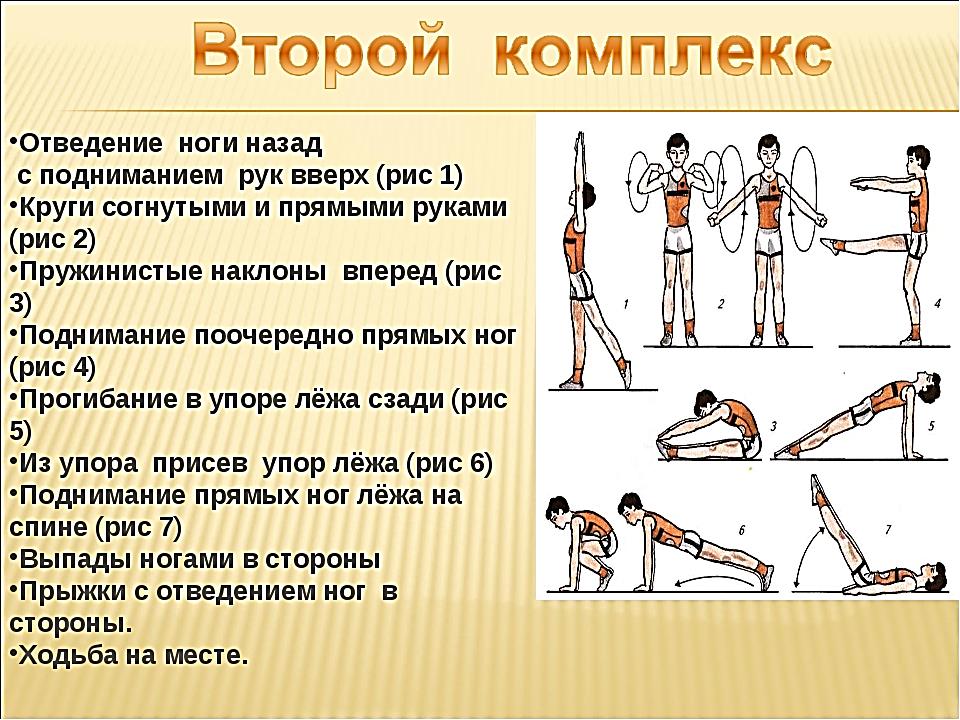 Выполненные задания вы можете направить на номер в WhatsApp: 89281231406; или эл.почту–dmitry.aks.1@yandex.ru